Неделя здорового питания иснижения потребления поваренной соли	По рекомендациям министерства образования Ставропольского края, в третьей декаде октября 2022 года, в школе-интернате были проведены «Неделя здорового питания»  и «Неделя снижения потребления поваренной соли».	 На информационных стендах размещены памятки, направленные на формирование у обучающихся знаний о здоровом питании, соблюдении правил и этикета питания. 	Организованы беседы с родительской общественностью, с обучающимися по пропаганде здорового образа жизни.	В каждом классе при проведении еженедельных классных часов из серии «Разговоры о важном» были включены занятия по программе «Разговор о правильном питании».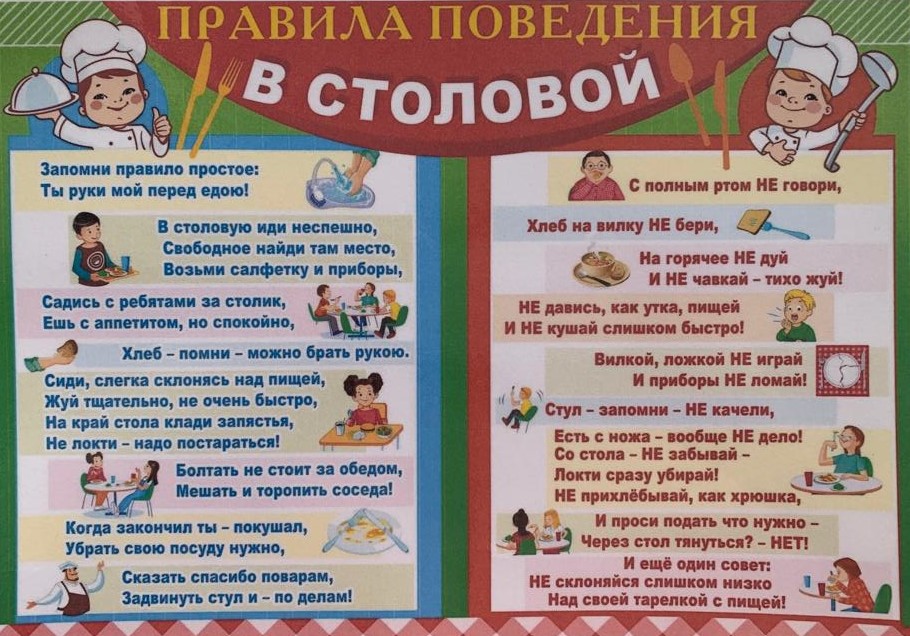 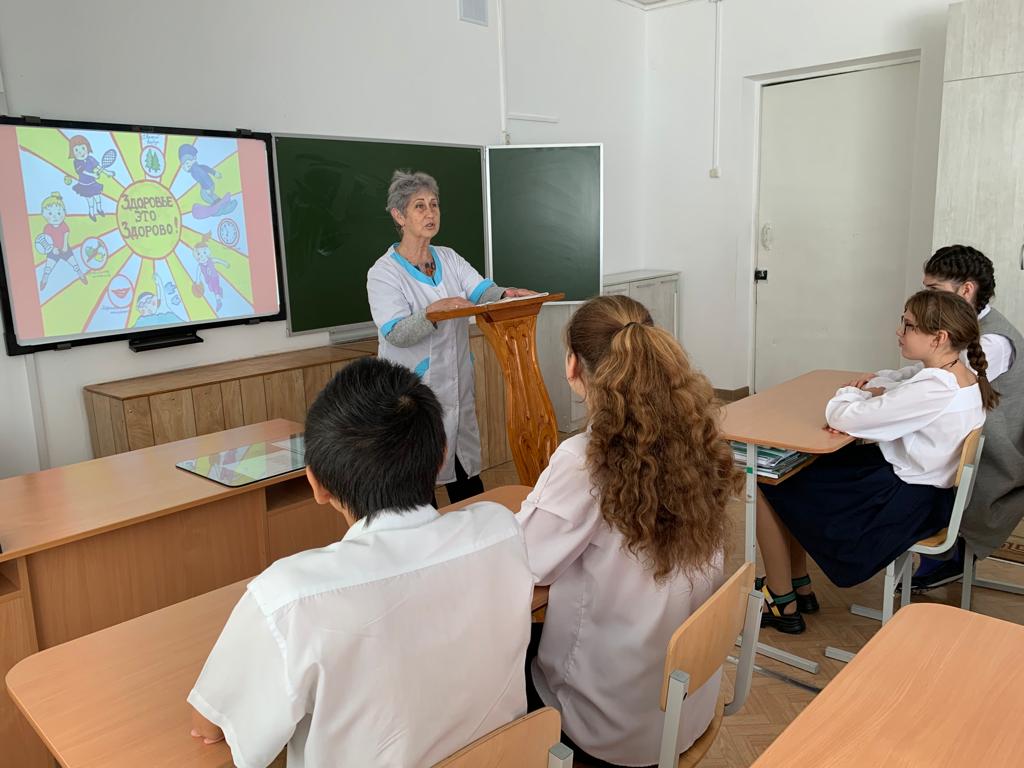 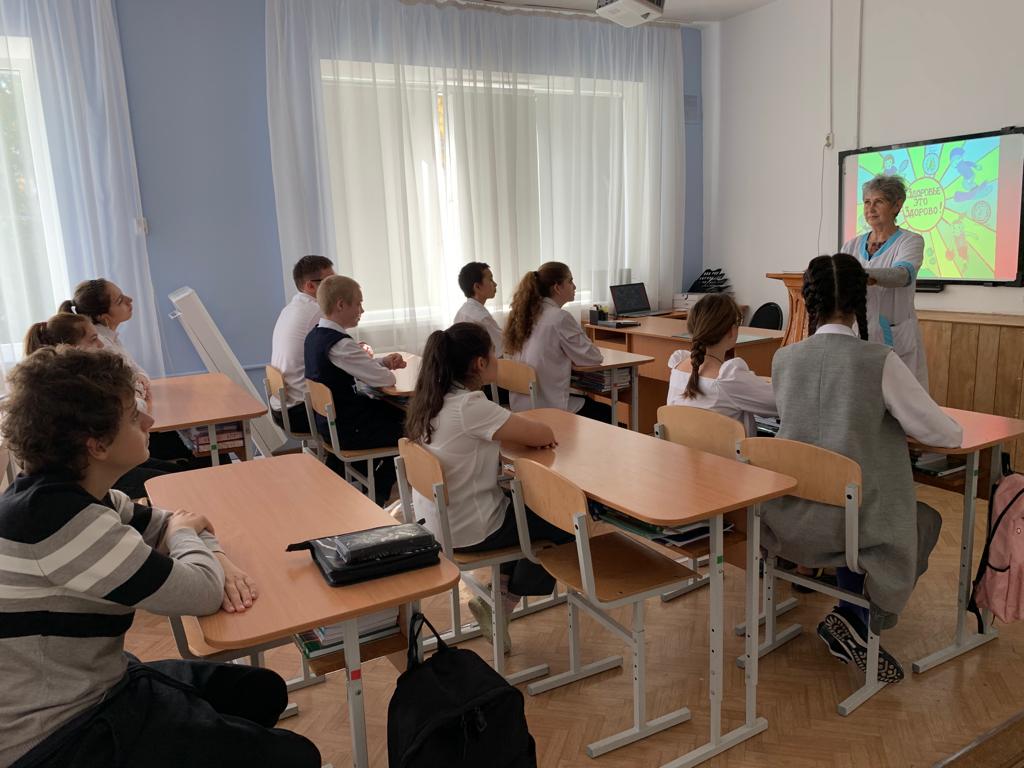 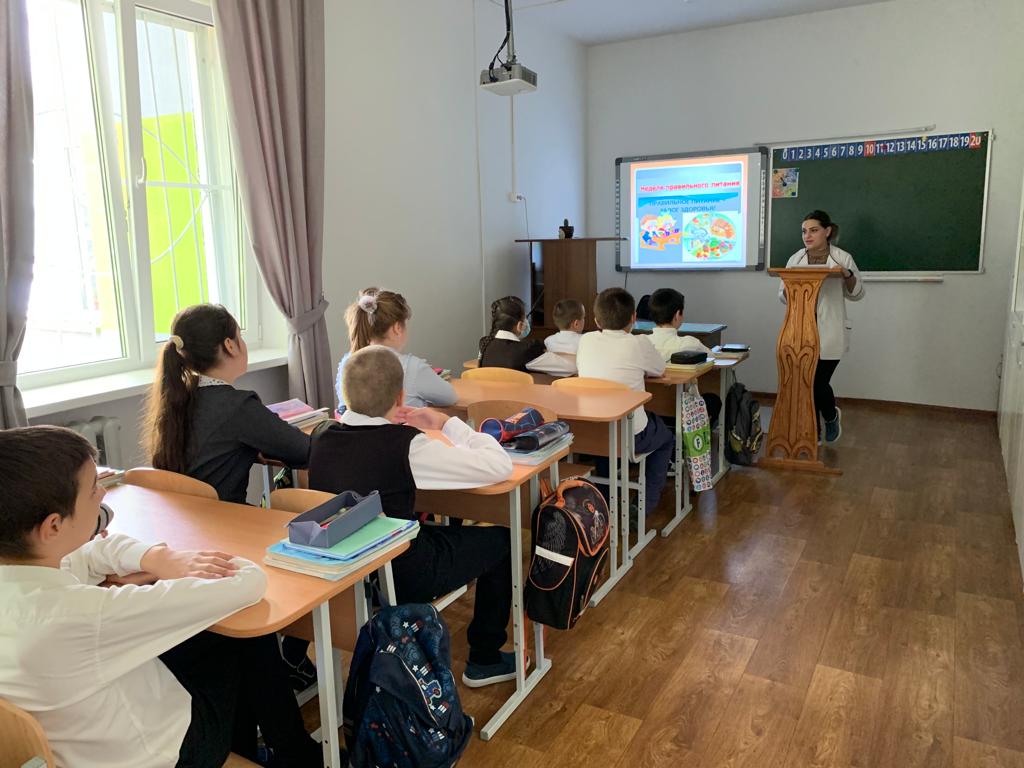 